รูปแบบการจัดพิมพ์บทความวิจัย(18 พอยต์)(18 พอยต์)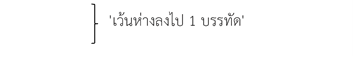 	ชื่อ-นามสกุล ผู้นิพนธ์งานลำดับที่ 1 1 และ ชื่อ-นามสกุล ผู้นิพนธ์งานลำดับที่ 22 (14 พอยต์)First author name and Second author name (14 point)บทคัดย่อไม่ควรเกิน 300 คำ (16 พอยต์)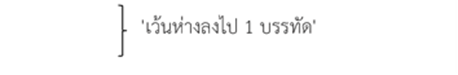 คำสำคัญ:  ไม่เกิน 5 คำ และให้ / ในแต่ละคำสำคัญ (16 point)Abstract less than 300 words (16 point)Keywords :   ไม่เกิน 5 คำ และให้ใช้ , ในแต่ละคำสำคัญ (16 point)ความสำคัญและที่มาของงานวิจัย	(16 พอยต์)วัตถุประสงค์ของงานวิจัย (16 พอยต์)สมมุติฐานของงานวิจัย (ถ้ามี) (16 พอยต์)ขอบเขตของงานวิจัย (16 พอยต์)ผลการวิจัย  วิธีดำเนินการวิจัย (16 พอยต์)ประชากรและกลุ่มตัวอย่าง 		2) เครื่องมือที่ใช้ในการวิจัย3) การเก็บรวบรวมข้อมูล4) การวิเคราะห์ข้อมูลผลการวิจัย (16 พอยต์)สรุปและอภิปรายผลการวิจัย (16 พอยต์)ข้อเสนอแนะ (16 พอยต์)กิตติกรรมประกาศ (ถ้ามี) (16 พอยต์)เอกสารอ้างอิงเอกสารอ้างอิง (16 พอยต์)อ้างอิงภาษาไทย (16 พอยต์)อ้างอิงภาษาอังกฤษ (16 พอยต์)ตัวอย่างการอ้างอิงแบบ APAสมนึก ภัททิยธนี.  (2558).  การวัดผลการศึกษา. พิมพ์ครั้งที่ 10.  กาฬสินธุ์: ประสานการพิมพ์.สมนึก ภัททิยธนี. (2546). การสร้างเกณฑ์ปกติ (Norms) และการขยายคะแนน T ปกติ. วารสารการวัดผลการศึกษา มหาวิทยาลัยมหาสารคาม. 9: 1-12.เสมาธิการ. “เยาวชนไทยกับสื่อออนไลน์ รู้เท่าทันก่อนสายเกินไป” คอลัมน์การศึกษา สยามรัฐสัปดาห์วิจารณ์.              ฉบับวันที่ 4 เมษายน 2557. [ออนไลน์]. แหล่งที่มา: http://www.cigp.thaissf.org/autopagev4/files/F2MxIAZThu123119.pdf [22 ธันวาคม 2559]Hair, J. F., Black, W. C., Babin, B. J. & Anderson, R. E. (2010). Multivariate data analysis. 10th ed. NJ: Pearson Education Inc.Miller, D., Linn, R & Gronlund, N. (2009). Measurement and Assessment in Teaching. 10th ed. Upper Saddle River, NJ : Pearson